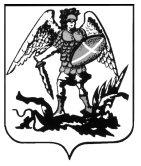 МИНИСТЕРСТВО ОБРАЗОВАНИЯ И НАУКИ АРХАНГЕЛЬСКОЙ ОБЛАСТИГосударственное бюджетное профессиональное образовательное учреждение Архангельской области «Пинежский индустриальный техникум»(ГБПОУ АО «Пинежский индустриальный техникум)РАБОЧАЯ ТЕТРАДЬ ПО УЧЕБНОЙ ДИСЦИПЛИНЕ ОУД.05, ОУД.06 ОСНОВЫ БЕЗОПАСНОСТИ ЖИЗНЕДЕЯТЕЛЬНОСТИпрофессия  ________________________________________________________________группа № _________________________________________________________________обучающегося ____________________________________________________________п. Пинега 2020Рабочая тетрадь по учебной дисциплине ОУД.05, ОУД.06 Основы безопасности жизнедеятельности разработана для аудиторной и внеаудиторной самостоятельной работы в соответствии с требованиями Федерального государственного образовательного стандарта и на основе рабочей программы по учебной дисциплине по профессиям среднего профессионального образования 43.01.09 Повар кондитер, входящей в укрупненную группу профессий 43.00.00 Сервис и туризм и 35.01.15 (140446.03) Электромонтер по ремонту и обслуживанию электрооборудования в сельскохозяйственном производстве, входящим в состав укрупненной группы профессий 35.00.00 сельское, лесное и рыбное хозяйство.Рабочая тетрадь включает 30 тем, содержит задания для аудиторной, внеаудиторной и дистанционной самостоятельной работы в ходе самоподготовки к занятиям и служит для закрепления знаний и умений по дисциплине.СОДЕРЖАНИЕПояснительная записка....................................................................................................................5Тема 1. Здоровье и здоровый образ жизни....................................................................................6Тема 2. Факторы, способствующие укреплению здоровья..........................................................7Тема 3. Вредные привычки (употребление алкоголя, курение)  и их профилактика................8Тема 4. Наркотики. Наркомания и токсикомания. Профилактика наркомании........................12Тема 5. Репродуктивное здоровье как составляющая часть здоровья человека и общества............................................................................................................................................13Тема 6. Правовые основы взаимоотношения полов.....................................................................14Тема 7. Общие понятия и классификация чрезвычайных ситуаций природного и техногенного характера...................................................................................................................15Тема 8. Характеристика чрезвычайных ситуаций природного и техногенного характера. Модели поведения при возникновении таких ситуаций...........................................17Тема 9. Единая государственная система защиты населения и территорий в чрезвычайных ситуациях.................................................................................................................19Тема 10. Гражданская оборона........................................................................................................20Тема 11. Мониторинг и прогнозирование чрезвычайных ситуаций...........................................21Тема 12. Оповещение и эвакуация населения в условиях чрезвычайных ситуаций.................21Тема 13. Инженерная защита. Виды защитных сооружений и правила поведения в них..................................................................................................................................................23Тема 14. Обучение населения защите от чрезвычайных ситуаций.............................................25Тема 15. Правила безопасного поведения при угрозе террористического акта и при захвате в заложники..................................................................................................................26Тема 16. История создания Вооруженных сил Российской Федерации.....................................27Тема 17. Основные предпосылки проведения военной реформы Вооруженных сил Российской Федерации на современном этапе.......................................................................28Тема 18. Функции и основные задачи современных Вооруженных сил Российской Федерации.........................................................................................................................................29Тема 19. Организационная структура Вооруженных сил Российской Федерации...................30Тема 20. Основные понятия о воинской обязанности..................................................................33Тема 21. Призыв на военную службу.............................................................................................36Тема 22. Прохождение военной службы по призыву...................................................................36Тема 23. Прохождение военной службы по контракту. Альтернативная гражданская служба................................................................................................................................................38 Тема 24. Права и обязанности военнослужащих..........................................................................40Тема 25. Военнослужащий – защитник своего Отечества.......................................................... 41Тема 26. Воинская дисциплина и ответственность......................................................................42Тема 27. Общие правила оказания первой помощи.....................................................................43Тема 28. Первая помощь при травмах различных частей тела и кровотечениях..................................................................................................................................45Тема 29. Первая медицинская помощь при острой сердечной недостаточности и инсульте. Первая медицинская помощь при остановке сердца..................................................47Тема 30. Основные инфекционные болезни, их классификация и профилактика...................50Рекомендуемая литература ............................................................................................................53ПОЯСНИТЕЛЬНАЯ ЗАПИСКАРабочая тетрадь разработана для обучающихся 1 курса профессий среднего профессионального образования 43.01.09 Повар кондитер, входящей в укрупненную группу профессий 43.00.00 Сервис и туризм и 35.01.15 (140446.03) Электромонтер по ремонту и обслуживанию электрооборудования в сельскохозяйственном производстве, входящим в состав укрупненной группы профессий 35.00.00 сельское, лесное и рыбное хозяйство. Рабочая тетрадь предназначена для оптимизации учебной аудиторной, внеаудиторной и дистанционной самостоятельной работы.Она содержит задания различного вида: вопросы, таблицы, ситуационные задачи, выполнение которых позволит обучающимся не только проверить свои знания и умения, но и расширить их.Данное методическое пособие может быть использовано как форма организации внеаудиторной работы обучающихся.Рабочая тетрадь поможет усвоить материал программы. Для подготовки к занятиям рекомендуется изучить соответствующий материал.Рабочая тетрадь предполагает вписывание ответов непосредственно в бланк рабочей тетради.Критерии оценивания:- задания сделаны на 60% - удовлетворительно;- задания сделаны на 80% - хорошо;- задания сделаны на 90% - отлично.ТЕМА 1. ЗДОРОВЬЕ И ЗДОРОВЫЙ ОБРАЗ ЖИЗНИ1. Дайте определения:Здоровье -  ____________________________________________________________________________________________________________________________________________________________________________________________________________________________________________________________________________________________________________________Здоровый образ жизни (ЗОЖ) - __________________________________________________________________________________________________________________________________________________________________________________________________________________________________________________________________________________________________2. Заполните таблицу «Факторы, влияющие на здоровье»3. Дайте определения:Физическое здоровье - _______________________________________________________________________________________________________________________________________________________________________________________________________________________Психическое здоровье - _______________________________________________________________________________________________________________________________________________________________________________________________________________________________________________________________________________________________________Нравственное здоровье - _______________________________________________________________________________________________________________________________________________________________________________________________________________________________________________________________________________________________________________________________________________________________________________________________________________________________________________________________________________________________________________________________________________________Оценка:________Дата проверки:____________Подпись преподавателя:___________ТЕМА 2. ФАКТОРЫ, СПОСОБСТВУЮЩИЕ УКРЕПЛЕНИЮ ЗДОРОВЬЯ1. Дайте определение:Режим - ___________________________________________________________________________________________________________________________________________________2. Заполните схему «Основные составляющие здорового образа жизни»3. Известный русский физиолог Н.Е. Введенский (1852-1922) отмечал, что устают не столько оттого, что много работают, сколько оттого, что плохо работают, не умеют организовать свой труд. Он выдвинул ряд условий для достижения высокой работоспособности, а значит, и высокого уровня здоровья: 4. Дайте определения:Биологические ритмы - ______________________________________________________________________________________________________________________________________________________________________________________________________________________________________________________________________________________________________________________________________________________________________________________Закаливание - ________________________________________________________________________________________________________________________________________________________________________________________________________________________________Наследственность - _________________________________________________________________________________________________________________________________________________________________________________________________________________________________________________________________________________________________________5.  В чём заключаются правила здорового  питания:Первое правило здорового питания: ________________________________________________.Второе правило здорового питания: ________________________________________________.6. О чем идет речь:_________________ - это наиболее тяжелая форма витаминной недостаточности. Развиваются при отсутствии либо значительной нехватке того или иного витамина в пище и вызывают такие заболевания, как цинга, рахит и остеопороз.При ____________________ - незначительной нехватке витаминов – наблюдаются такие неприятные явления, как снижение иммунитета, расстройство сна, плохое самочувствие; человек теряет работоспособность, жалуется на ослабление памяти.Опасен не только недостаток, но и избыток витаминов, или __________________.Оценка:________Дата проверки:____________Подпись преподавателя:___________ТЕМА 3. ВРЕДНЫЕ ПРИВЫЧКИ (УПОТРЕБЛЕНИЕ АЛКОГОЛЯ, КУРЕНИЕ)  И ИХ ПРОФИЛАКТИКА1. Дайте определение:Алкоголь - __________________________________________________________________________________________________________________________________________________________________________________________________________________________________Алкоголизм - _______________________________________________________________________________________________________________________________________________________________________________________________________________________________Никотин - ______________________________________________________________________________________________________________________________________________________________________________________________________________________________________2. Выполните тест:1. В каких органах разлагается алкоголь?     1)—в кишечнике; 2).—в головном мозге; 3).—в печени.2. Как алкоголь влияет на работу головного мозга?     1)— возбуждающе; 2) — улучшает память; 3) — затормаживает.3. Почему употребление алкоголя особенно опасно в подростковом возрасте?     1) — печень функционирует не в полной мере; 2) — алкоголизм развивается быстрее, чем у взрослых; 3)—не завершилось развитие головного мозга.4. По каким признакам можно узнать человека, страдающего алкоголизмом?     1)— повышенная работоспособность; 2) — приподнятое настроение; 3)— отсутствие меры при употреблении спиртного.5. Систематическое употребление спиртных напитков на протяжении длительного времени, всегда сопровождающееся выраженным опьянением, это:1). Пьянство; 2). Алкоголизм; 3). Алкогольное опьянение.6. Употребление какого количества алкоголя  может привести к алкогольному отравлению:1). 250 гр; 2). 400гр; 3). 500гр и более.7. Из перечисленных ниже симптомов выберите те, которые являются признаками алкогольного опьянения:1). Ухудшение слуха; 2). Головокружение, тошнота; 3), Пожелтение кожи; 4). Отсутствие реакции зрачков на свет; 5). Уменьшение сердечных сокращений и понижение артериального давления; 6). Отсутствие речи; 7). Возбуждение и депрессивное состояние; 8). Повышение температуры. 8. Алкоголь, попавший в организм человека:1). Растворяется в крови и разносится по всему организму, оказывая разрушительное действие на все ткани и органы;2). Быстро выводится вместе с мочой; 3). Никогда не выводится из организма.9. Отрицательное влияние алкоголя на органы человека характеризуется:1). Нарушением защитной функции печени, мозжечка, развитием туберкулеза; 2). Развитием сахарного диабета, увеличением мочевого пузыря; 3). Снижением защитной функции организма при переохлаждении. 10. Влияние алкоголя на органы пищеварения:1). Способствует развитию гастрита, язвы, рака желудка;2). Резко угнетает функцию поджелудочной железы; 3). Способствует возникновению туберкулеза толстого кишечника. 11. Влияние алкоголя на печень:1). Вызывает прямое повреждение печени алкоголем или его продуктами метаболизма;2). Продукты его метаболизма разрушает желчный пузырь;3). Продукты его метаболизма разрушает клетки печени. 12. Влияние алкоголя на зрение:1). Снижается острота зрения;2). Нарушение цветоощущения;3). Возможно воспаление зрительного нерва. 13. Влияние алкоголя и других наркотиков на вестибулярный аппарат:1). Угнетение функции, нарушение равновесия;2). Разрастание эпителия внутри полукружных каналов;3). Нарушение слуха.14. Влияние алкоголя, никотина и наркотиков на обмен веществ: 1). Угнетают обмен белков и углеводов; 2). «Внедряются» в нормальный обмен и, оставаясь ядами, становятся необходимыми организму – возникает зависимость от них; 3). Отравляют организм, не вмешиваясь в обмен веществ.15. Назовите факторы, связанные с риском заболевания алкоголизмом: 1). Нерегулярное питание; 2). Плохая успеваемость в школе; 3). Доступность потребления алкоголя.16. Назовите факторы, препятствующие возникновению алкоголизма: 1).Регулярные занятия спортом; 2). Правильное питание; 3). Прогулки на свежем воздухе.17. Образование раковых опухолей у курильщиков вызывает:1). Никотин; 2). Эфирные масла, содержащиеся в табаке; 3). Радиоактивные вещества, содержащиеся в табаке; 4). Цианистый водород, содержащиеся в табаке.18. Начинающий курильщик быстро привыкает к веществу, содержащемуся в табаке. Признаками острого отравления им являются: головокружение, кашель, тошнота, горечь во рту, слабость, недомогание, бледность лица. О каком веществе идет речь:1) Никотин; 2).Угарный газ; 3). Фенол; 4). Мышьяк 19. Хроническим заболеванием дыхательных путей страдают:1). 50% курильщиков; 2). 65 % курильщиков; 3). 80% курильщиков.20. Пассивный курильщик, это человек:1). Выкуривающий до 2 сигарет в день; 2). Выкуривающий одну сигарету натощак; 3). Находящийся в одном помещении с курильщиком.21. Табачный дым у пассивного курильщика вызывает: 1). Головную боль; 2). Недомогание; 3).снижение работсоспособн6ости; 4). Быстрое утомление; 5). Быстрое утомление; 6). Желание закурить самому; 7). Обострение заболевания верхних дыхательных путей. Найдите допущенную ошибку.22. Как влияет курение на органы пищеварения?1). Снижает аппетит, способствует развитию гастрита и язвы;2). Способствует возникновению аппендицита; 3). Угнетает перистальтику кишечника, вызывает перерождение клеток печени.23. Влияние курения на органы дыхания:1). Хроническое заболевание плевры;2). Вызывает заболевание воздухоносных путей и предрасположение к туберкулезу легких;3).Злокачественное перерождение тканей гортани и бронхов;4). Предрасположенность к дифтерии.24. Влияние никотина на кровеносные сосуды:1). Резко сужает мелкие артерии;2). Увеличивает проницаемость капилляров; 3). Расширяет мелкие артерии и может вызвать кровотечения.  25. Наиболее частые заболевания, связанные с сосудосуживающим действием никотина:1). Инфаркт миокарда; 2). Переживающая хромота или гангрена конечности; 3). Кровоточивость из носа и ушей; 4). Расширение вен нижних конечностей; 5). Гипотония. Ответы:1.(3); 2.(3); 3.(2); 4.(3); 5.(1); 6.(3); 7.(3); 8.(1); 9.(1); 10.(1); 11.(3); 12.(2); 13.(1); 14.(2); 15.(3); 16.(1); 17.(3); 18.(1); 19.(3); 20.(3); 21.(5); 22.(3); 23.(2); 24.(1); 25.(1,2).3. Нарисуйте легкие здорового человека и курильщикаА)Легкие здорового человека               Б)Легкие курильщика4. Напишите мини-сочинение на тему: «Профилактика вредных привычек»________________________________________________________________________________________________________________________________________________________________________________________________________________________________________________________________________________________________________________________________________________________________________________________________________________________________________________________________________________________________________________________________________________________________________________________________________________________________________________________________________________________________________________________________________________________________________________________________________________________________________________________________________________________________________________________________________________________________________________________________Оценка:________Дата проверки:____________Подпись преподавателя:___________ТЕМА 4. НАРКОТИКИ. НАРКОМАНИЯ И ТОКСИКОМАНИЯ. ПРОФИЛАКТИКА НАРКОМАНИИ1. Дайте определения:Наркотики - ______________________________________________________________________________________________________________________________________________________________________________________________________________________________Наркомания -  ________________________________________________________________________________________________________________________________________________________________________________________________________________________________2. Выполните тест:1. Употребление одурманивающих веществ приводит к хроническому отравлению организма:1). Поражается нервная система; 2). Разрушается головной мозг;3). Развивается сердечная и печеночная недостаточность; 4) Нарастает полнейшая деградация личности; 5). Несколько увеличивается работоспособность 2.  Попадая во внутреннюю среду организма, наркотические вещества оказывают сильнейше воздействие, прежде всего, на головной мозг. С течением времени у человека появляются, нарастают и закрепляются два основных признака наркомании и токсикомании. Определите из приведенных ответов эти признаки:1).Психическая зависимость. 2). Вкусовая зависимость; 3). Зрительная зависимость;4). Физическая зависимость; 5). Изменение чувствительности к наркотику. 3. Болезни, возникающие в результате злоупотребления веществами, вызывающими кратковременное чувство благоприятного психического состояния, это:1). Табакокурение; 2). Наркомания; 3). Токсикомания; 4). Пищевое отравление4. Какое влияние на организм оказывают наркотические вещества? 1) Стимулируют обменные процессы; 2).Вызывают зависимость от их применения;3). Активизируют работу мозга.5. Какие заболевания сопутствуют наркомании?  1).Сахарный диабет; 2).СПИД; 3). Дизентерия; 4). Гепатит.6. Какие психологические факторы могут стать причиной употребления наркотиков? 1). Неумение противостоять мнению или действиям компании; 2). Повышенная эмоциональная реакция;  3). Замкнутость. 7. Из перечисленных ниже лекарственных средств выберите наркотический препарат: 1). Аспирин; 2).  Кодеин; 3). Кокаин.8. Из перечисленных ниже признаков, выберите те, которые указывают на наркотическое отравление:1). Тошнота и рвота; 2). Повышение мышечного тонуса; 3). Головокружение; 4). Сужение зрачков и ослабление их реакции на свет; 5). Кровотечение из носа; 6). Покраснение кожи; 7). Насморк;8). Горечь во рту 9. Три основных признака наркомании и токсикомании – это: 1). Психическая и физическая зависимости, изменение чувствительности к наркотику; 2).Вкусовая и биологическая зависимость, 3). Зрительная и химическая зависимость, изменение материального положения.10. Найдите среди приведенных названий веществ те, которые обладают наркотическим действием:     1). Поваренная соль; 2). Кокаин; 3). Опиум; 4).Эфедрин; 5). Сахароза; 6).Этиловый спирт; 7). Крахмал. Ответы: 1.(1,2,3,4); 2.(1,4); 3.(3); 4.(2); 5.(2); 6.(1,3); 7.(3); 8.(2,4,6); 9.(1); 10.(2,3,4,6).3. О чем идет речь:___________________________ - это болезненное стремление непрерывно либо периодически принимать наркотический препарат, с тем чтобы вновь и вновь испытывать определенные ощущения или снимать явления психического дискомфорта. Возникает во всех случаях систематического употребления наркотиков и иногда даже после однократного их приема.___________________________ - это состояние особой перестройки всей жизнедеятельности организма в связи с хроническим употреблением наркотиков. Проявляется в виде интенсивных физических и психических расстройств, которые развиваются сразу, как только действие наркотика прекращается. Такие расстройства снимаются только введением новой дозы наркотиков.____________________ означает привыкание к наркотическим препаратам, которые выражается в том, что на очередное введение того же количества препарата наблюдается все менее выраженная реакция. Для достижения прежнего психофизического эффекта наркоману требуется более высокая доза. Через какое-то время и эта доза становится недостаточной, и требуется очередное повышение.Оценка:________Дата проверки:____________Подпись преподавателя:___________ТЕМА 5. РЕПРОДУКТИВНОЕ ЗДОРОВЬЕ КАК СОСТАВЛЯЮЩАЯ ЧАСТЬ ЗДОРОВЬЯ ЧЕЛОВЕКА И ОБЩЕСТВА1. Дайте определения:Репродуктивное здоровье - ____________________________________________________________________________________________________________________________________________________________________________________________________________________Репродуктивная система - ____________________________________________________________________________________________________________________________________2. От каких факторов зависит репродуктивное здоровье человека?________________________________________________________________________________3. Если попытаться нарисовать психологический портрет обоих полов, то, видимо, они будут выглядеть следующим образом.4. Планирование семьи необходимо для реализации следующих задач:Оценка:________Дата проверки:____________Подпись преподавателя:__________ТЕМА 6. ПРАВОВЫЕ ОСНОВЫ ВЗАИМООТНОШЕНИЯ ПОЛОВ1. Вставьте пропущенные слова:Брак заключается в органах записи актов _____________ состояния (загсах) в личном _______________  лиц, вступающих в брак, по истечении месяца со дня подачи заявления в загс. При наличии особых обстоятельств (беременность, рождение ребенка, непосредственная угроза жизни одной из сторон и др.) брак может быть заключен в день подачи заявления.Для заключения брака необходимо взаимное ______________ согласие вступающих в брак, обязательно также достижение брачного возраста. Брачный возраст законодательно устанавливается в восемнадцать лет.Медицинское обследование лиц, вступающих в брак, проводится только с их согласия. При сокрытии одним из брачующихся ______________ заболевания или ВИЧ – инфекции пострадавший вправе обратиться в суд с требованием о признании брака недействительным.2. Вопросы, разрешаемые судом при вынесении решения о расторжении брака:3. Родители (или один из них) могут быть лишены родительских прав, если они:Оценка:________Дата проверки:____________Подпись преподавателя:___________ТЕМА 7. ОБЩИЕ ПОНЯТИЯ И КЛАССИФИКАЦИЯ ЧРЕЗВЫЧАЙНЫХ СИТУАЦИЙ ПРИРОДНОГО И ТЕХНОГЕННОГО ХАРАКТЕРА1. Дайте определения:Чрезвычайная ситуация (ЧС) - _________________________________________________________________________________________________________________________________________________________________________________________________________________________________________________________________________________________________________________________________________________________________________________________________________________________________________________________________Авария - ____________________________________________________________________________________________________________________________________________________________________________________________________________________________________Катастрофа - ______________________________________________________________________________________________________________________________________________Стихийное бедствие - _______________________________________________________________________________________________________________________________________________________________________________________________________________________________________________________________________________________________________________________________________________________________________________________________________________________________________________________________________Экологическая катастрофа - _________________________________________________________________________________________________________________________________________________________________________________________________________________________________________________________________________________________________________________________________________________________________________________Производственная (транспортная) катастрофа- _________________________________________________________________________________________________________________Техногенная катастрофа - ____________________________________________________________________________________________________________________________________________________________________________________________________________________2. О чем идет речь:______________ - вспышка инфекционной болезни животных, привязанная к определенной местности.______________ - одновременное распространение заболевания у большого числа животных одного или нескольких видов на значительной территории.______________ - массовое одновременное распространение инфекционной болезни сельскохозяйственных животных с высоким уровнем заболеваемости на огромной территории с охватом целых регионов и материков.3. Заполните таблицу "Классификация чрезвычайных ситуаций по степени распространения"Оценка:________Дата проверки:____________Подпись преподавателя:___________ТЕМА 8. ХАРАКТЕРИСТИКА ЧРЕЗВЫЧАЙНЫХ СИТУАЦИЙ ПРИРОДНОГО И ТЕХНОГЕННОГО ХАРАКТЕРА. МОДЕЛИ ПОВЕДЕНИЯ ПРИ ВОЗНИКНОВЕНИИ ТАКИХ СИТУАЦИЙ1. Дайте определения:Землетрясение - ____________________________________________________________________________________________________________________________________________________________________________________________________________________________________________________________________________________________________________Вулкан - ______________________________________________________________________________________________________________________________________________________________________________________________________________________________________________________________________________________________________________________Оползень - __________________________________________________________________________________________________________________________________________________________________________________________________________________________________Сель - _____________________________________________________________________________________________________________________________________________________Обвал (горный обвал) - _______________________________________________________________________________________________________________________________________________________________________________________________________________________Снежная лавина - ___________________________________________________________________________________________________________________________________________________________________________________________________________________________________________________________________________________________________________________________________________________________________________________________Ураган - ___________________________________________________________________________________________________________________________________________________________________________________________________________________________________Буря - _____________________________________________________________________________________________________________________________________________________________________________________________________________________________________Смерч - ___________________________________________________________________________________________________________________________________________________________________________________________________________________________________Наводнение  - ______________________________________________________________________________________________________________________________________________________________________________________________________________________________________________________________________________________________________________________________________________________________________________________________Затопление - _________________________________________________________________________________________________________________________________________________________________________________________________________________________________Подтопление - _______________________________________________________________________________________________________________________________________________________________________________________________________________________________Цунами - ___________________________________________________________________________________________________________________________________________________________________________________________________________________________________________________________________________________________________________________________________________________________________________________________________Лесной пожар - ____________________________________________________________________________________________________________________________________________2. Для снижения ущерба от землетрясений,  уменьшения числа травм и человеческих жертв жители сейсмоопасных районов должны заблаговременно принять следующие меры:3. Опасность для человека представляют следующие явления, прямо или косвенно связанные с извержениями вулканов:4. Основные правила поведения в районах схода лавин:5. При получении информации о начале эвакуации в случае прогнозируемого наводнения следует быстро собраться и взять с собой:1.___________________________________________________________2.___________________________________________________________3.___________________________________________________________4.___________________________________________________________5.___________________________________________________________Оценка:________Дата проверки:____________Подпись преподавателя:___________Тема 9. Единая государственная система защиты населения и территорий в чрезвычайных ситуациях1.  Дополните предложениеОсновная цель создания Российской государственной системы предупреждения и ликвидации стихийных бедствий и чрезвычайных ситуаций (РСЧС)- ________________________________________________________________________________________________________________________________________________________________________________________________________________________________________________________________________________________________________________________________Руководство системой РСЧС возложено на _________________________________________ ________________________________________________________________________________________________________________________________________________________________2. Режимы функционирования системы РСЧС3. К силам и средствам системы РСЧС относятся: ________________________________________________________________________________________________________________________________________________________________________________________________________________________________________________________________________________________________________________________________________________________________________________________________________________Тема 10. Гражданская оборона1. Дайте определение:Гражданская оборона (ГО) - ___________________________________________________________________________________________________________________________________________________________________________________________________________________________________________________________________________________________________________________________________________________________________________________________________________________________________________________________________________________________________________________________________________________2. В соответствии с законом основными задачами в области ГО являются:3. В состав сил гражданской обороны входят:_________________________________ ________________________________________________________________________________________________________________________________________________________________Оценка:________Дата проверки:____________Подпись преподавателя:___________Тема 11. Мониторинг и прогнозирование чрезвычайных ситуаций1. Вставьте пропущенные слова:Назначение мониторинга и прогнозирования – наблюдение, _____________ и предвидение опасных явлений природы, процессов техносферы, внешних дестабилизирующих факторов (вооруженных конфликтов, террористических актов и т.п.).Мониторинг и прогнозирование позволяют выявить источники _______________________________, проследить динамику их развития, определить масштабы, а также решить задачу предупреждения и организовать ликвидацию последствий _____________________ бедствий.Важную роль в деле мониторинга и прогнозирования ЧС выполняет _______________________________________________________________________________________, которое осуществляет общее руководство государственной системой экологического мониторинга и занимается координацией деятельности в области наблюдений за состоянием окружающей природной среды.2. Основными задачами прогнозирования чрезвычайных ситуаций являются:Оценка:________Дата проверки:____________Подпись преподавателя:___________ТЕМА 12. ОПОВЕЩЕНИЕ И ЭВАКУАЦИЯ НАСЕЛЕНИЯ В УСЛОВИЯХ ЧРЕЗВЫЧАЙНЫХ СИТУАЦИЙ1. Дайте определение:Оповещение -____________________________________________________________________ ________________________________________________________________________________Эвакуация - _____________________________________________________________________________________________________________________________________________________2. Допишите предложение:К техническим средствам для оповещения населения относятся: ________________________________________________________________________________________________________________________________________________________________________________________________________________________________________________________________________________________________________________________________________________________________________________________________________________3. Порядок эвакуации зависит от деления населения на группы:4. Допишите предложения:Транспортное обеспечение включает ___________________________________________________________________________________________________________________________________________________________________________________________________________________________________________________________________________________________Материальное обеспечение предусматривает _____________________________________________________________________________________________________________________________________________________________________________________________________________________________________________________________________________________________________________________________________________________________________________________________________________________________________________________Медицинское обеспечение организуется _________________________________________________________________________________________________________________________________________________________________________________________________________________________________________________________________________________________________________________________________________________________________________________________________________________________________________________________Инженерное обеспечение включает _____________________________________________________________________________________________________________________________________________________________________________________________________________________________________________________________________________________________Противорадиационное и противохимическое обеспечение предусматривает ___________________________________________________________________________________________________________________________________________________________________________________________________________________________________________________________________________________________________________________________________________________________________________________________________________________________________________________________________________________________Техническое обеспечение заключается __________________________________________________________________________________________________________________________________________________________________________________________________________________________________________________________________________________________________________________________________________________________________________Для поддержания общественного порядка ________________________________________________________________________________________________________________________________________________________________________________________________________________________________________________________________________________________________________________________________________________________________________5. О чем идет речь:________________________________ заключается в организации технически правильной эксплуатации, технического обслуживания, текущего ремонта транспортных средств и других машин, используемых для выполнения мероприятий ГО, а так же эвакуации неисправной техники на сборные пункты поврежденных машин, снабжении запасными частями и ремонтными материалами. К выполнению указанных мероприятий привлекаются формирования технической службы.Для _______________________________________________________ на объектах, на станциях посадки и высадки, в местах расселения выставляются посты охраны общественного порядка, организуется патрулирование. На важных объектах может быть выставлено оцепление. К выполнению этих мероприятий привлекаются формирования охраны общественного порядка, создаваемые за счет ведомственной военизированной и сторожевой охраны и добровольных народных дружин.Оценка:________Дата проверки:____________Подпись преподавателя:___________ТЕМА 13. ИНЖЕНЕРНАЯ ЗАЩИТА. ВИДЫ ЗАЩИТНЫХ СООРУЖЕНИЙ И ПРАВИЛА ПОВЕДЕНИЯ В НИХ1. Дайте определения:Защитные сооружения - _____________________________________________________________________________________________________________________________________________________________________________________________________________________________________________________________________________________________________________________________________________________________________________________Убежища - _________________________________________________________________________________________________________________________________________________________________________________________________________________________________________________________________________________________________________________________________________________________________________________________________2. Защитные сооружения подразделяются:3. Заполните схему «Виды защитных сооружений4. Заблаговременно построенные убежища вмещают:5. Убежища, возводимые при угрозе войны (быстровозводимые), вмещают:6. Убежища должны возводиться с учетом следующих основных требований:7. Убежища должны быть оборудованы:Оценка:________Дата проверки:____________Подпись преподавателя:___________ТЕМА 14. ОБУЧЕНИЕ НАСЕЛЕНИЯ ЗАЩИТЕ ОТ ЧРЕЗВЫЧАЙНЫХ СИТУАЦИЙ1. В соответствии с постановлением в области безопасности жизнедеятельности перед обучаемыми ставятся задачи:2. Лица, подлежащие обучению, подразделяются на следующие группы:Оценка:________Дата проверки:____________Подпись преподавателя:___________ТЕМА 15. ПРАВИЛА БЕЗОПАСНОГО ПОВЕДЕНИЯ ПРИ УГРОЗЕ ТЕРРОРИСТИЧЕСКОГО АКТА И ПРИ ЗАХВАТЕ В ЗАЛОЖНИКИ1. Дайте определение:Терроризм - _________________________________________________________________________________________________________________________________________________________________________________________________________________________________2. Для предотвращения возможного террористического акта или уменьшения его последствий необходимо соблюдать следующие меры предосторожности:3. При поступлении сообщения об угрозе террористического акта по телефону необходимо:4. Если вы оказались заложником, рекомендуется придерживаться следующих правил поведения:5. Во время проведения спецслужбами операции по освобождению заложников неукоснительно соблюдайте следующие требования:Оценка:________Дата проверки:____________Подпись преподавателя:___________ТЕМА 16. ИСТОРИЯ СОЗДАНИЯ ВООРУЖЕННЫХ СИЛ РОССИЙСКОЙ ФЕДЕРАЦИИ1. Дополните предложение:Вооруженные силы (ВС) РФ составляют основу обороны страны. Они предназначены  ________________________________________________________________________________________________________________________________________________________________________________________________________________________________________________________________________________________________________________________________________________________________________________________________________________2. Ответьте на вопросы:1) В чём заключались военные реформы  Ивана Грозного?________________________________________________________________________________________________________________________________________________________________________________________________________________________________________________________________________________________________________________________________2) В чём заключались военные реформы Петра I?________________________________________________________________________________________________________________________________________________________________________________________________________________________________________________________________________________________________________________________________3) Как модернизировалась русская армия в XIX -  XX в.?________________________________________________________________________________________________________________________________________________________________________________________________________________________________________________________________________________________________________________________________________________________________________________________________________________________________________________________________________________________________4) Как отразилась на военном строительстве политика «холодной войны»?________________________________________________________________________________________________________________________________________________________________________________________________________________________________________________________________________________________________________________________________5) С чего началось строительство Вооруженных сил России в постперестроечное время?________________________________________________________________________________________________________________________________________________________________________________________________________________________________________________________________________________________________________________________________Оценка:________Дата проверки:____________Подпись преподавателя:___________ТЕМА 17. ОСНОВНЫЕ ПРЕДПОСЫЛКИ ПРОВЕДЕНИЯ ВОЕННОЙ РЕФОРМЫ ВООРУЖЕННЫХ СИЛ РОССИЙСКОЙ ФЕДЕРАЦИИ НА СОВРЕМЕННОМ ЭТАПЕ1. Дайте определение:Основная цель рассматриваемой реформы армии - ____________________________________________________________________________________________________________________________________________________________________________________________________2. Ответьте на вопросы:1) Выделите основной фактор, влияющий на военное строительство государства.________________________________________________________________________________________________________________________________________________________________________________________________________________________________________________2) Каковы предпосылки проведения реформы Вооруженных сил в России?________________________________________________________________________________________________________________________________________________________________________________________________________________________________________________3) Выделите основные направления реформирования стратегических ядерных сил и сил общего назначения._____________________________________________________________________________________________________________________________________________________________________________________________________________________________________________Оценка:________Дата проверки:____________Подпись преподавателя:___________ТЕМА 18. ФУНКЦИИ И ОСНОВНЫЕ ЗАДАЧИ СОВРЕМЕННЫХ ВООРУЖЕННЫХ СИЛ РОССИЙСКОЙ ФЕДЕРАЦИИ1. Дайте определение: Вооруженные силы Российской Федерации – _______________________________________________________________________________________________________________________________________________________________________________________________________________________________________________________________________________________________________________________________________________________________________2. Основные задачи Вооруженных сил РФ:3. Для решения задач ВС РФ в своем составе должны иметь:4. Приоритетными направлениями  военно-технического строительства являются:Оценка:________Дата проверки:____________Подпись преподавателя:___________ТЕМА 19. ОРГАНИЗАЦИОННАЯ СТРУКТУРА ВООРУЖЕННЫХ СИЛ РОССИЙСКОЙ ФЕДЕРАЦИИ1. Дайте определения: Вид Вооруженных сил – _______________________________________________________________________________________________________________________________________________________________________________________________________________________________________________________________________________________________________________________________________________________________________________________Род войск – _________________________________________________________________________________________________________________________________________________________________________________________________________________________________________________________________________________________________________________________________________________________________________________________________Сухопутные войска – __________________________________________________________________________________________________________________________________________________________________________________________________________________________Мотострелковые войска – _____________________________________________________________________________________________________________________________________________________________________________________________________________________________________________________________________________________________________________________________________________________________________________________________________________________________________________________________________Танковые войска – ___________________________________________________________________________________________________________________________________________________________________________________________________________________________________________________________________________________________________________________________________________________________________________________________Ракетные войска и артиллерии – ______________________________________________________________________________________________________________________________________________________________________________________________________________________________________________________________________________________________Войска противовоздушной обороны -___________________________________________ _____________________________________________________________________________________________________________________________________________________________________________________________________________________________________________________________________________________________________________________________________________________________________________________________________________Авиация сухопутных войск – __________________________________________________________________________________________________________________________________________________________________________________________________________________________________________________________________________________________________________________________________________________________________________________Специальные войска – ________________________________________________________________________________________________________________________________________________________________________________________________________________________________________________________________________________________________________Части и учреждения тыла – __________________________________________________________________________________________________________________________________________________________________________________________________________________Военно-воздушные силы (ВВС) – ________________________________________________________________________________________________________________________________________________________________________________________________________________________________________________________________________________________________________________________________________________________________________________________________________________________________________________________________________________________________________________________________________________________________________________________________________________________________Военно-морской флот (ВМФ) – _______________________________________________________________________________________________________________________________________________________________________________________________________________________________________________________________________________________________________________________________________________________________________________________________________________________________________________________________________________________________________________________________________________Ракетные войска стратегического назначения (РВСН) – ____________________________________________________________________________________________________________________________________________________________________________________________________________________________________________________________________________Космические войска – _________________________________________________________________________________________________________________________________________________________________________________________________________________________Воздушно-десантные войска (ВДВ) – ____________________________________________________________________________________________________________________________________________________________________________________________________________Тыл Вооруженных сил - ________________________________________________________________________________________________________________________________________________________________________________________________________________________2. В состав тыла входят различные части, учреждения и подразделения, необходимые для решения следующих задач:3. В соответствии с Федеральным законом «Об обороне» к войскам, не входящим в виды Вооруженных сил, относятся:Оценка:________Дата проверки:____________Подпись преподавателя:___________ТЕМА 20. ОСНОВНЫЕ ПОНЯТИЯ О ВОИНСКОЙ ОБЯЗАННОСТИ1. Дайте определения: Воинская обязанность – __________________________________________________________________________________________________________________________________________________________________________________________________________________________________________________________________________________________________________Воинский учет – _______________________________________________________________________________________________________________________________________________________________________________________________________________________________________________________________________________________________________________Мобилизация – ______________________________________________________________________________________________________________________________________________________________________________________________________________________________________________________________________________________________________________Военное положение – _________________________________________________________________________________________________________________________________________________________________________________________________________________________________________________________________________________________________________________________________________________________________________________________Военное время – _______________________________________________________________________________________________________________________________________________________________________________________________________________________________________________________________________________________________________________________________________________________________________________________________2. Воинская обязанность предусматривает:3. Все граждане РФ обязаны состоят на воинском учете. Исключение составляют граждане:4. Закон определяет, что в документах по воинскому учету должны содержать следующие сведения о гражданине:5. В целях обеспечения воинского учета граждане обязаны:6. Одной из составляющих воинской обязанности является обязательная подготовка граждан к военной службе. Обязательная подготовка к военной службе предусматривает:Оценка:________Дата проверки:____________Подпись преподавателя:___________ТЕМА 21. ПРИЗЫВ НА ВОЕННУЮ СЛУЖБУ1. Ответьте на вопросы:1) Что должны знать призывники о прибытии на сборный пункт?________________________________________________________________________________________________________________________________________________________________________________________________________________________________________________________________________________________________________________________________2) Какой основной закон определяет правовую основу призыва на военную службу?________________________________________________________________________________________________________________________________________________________________________________________________________________________________________________3) Каков общий порядок призыва на военную службу граждан РФ, не прибывающих в запасе?__________________________________________________________________________________________________________________________________________________________________________________________________________________________________________________________________________________________________________________________________________________________________________________________________________________________________________________________________________________________________________________________________________________________________________Оценка:________Дата проверки:____________Подпись преподавателя:___________ТЕМА 22. ПРОХОЖДЕНИЕ ВОЕННОЙ СЛУЖБЫ ПО ПРИЗЫВУ1. Дополните предложениеПорядок прохождения военной службы по призыву определяется_______________________ _______________________________________________________________________________Началом военной службы по призыву считается_____________________________________ _______________________________________________________________________________Военнослужащий приводится к военной присяге______________________________________ _______________________________________________________________________________Внутренняя служба организуется в соответствии с _______________________________________________________________ и предназначена___________________________________ ________________________________________________________________________________________________________________________________________________________________________________________________________________________________________________2. Перечень составов и воинских званий военнослужащих ВС РФ3. Военнослужащие, проходящие военную службу по призыву, носят форму одежды:Оценка:________Дата проверки:____________Подпись преподавателя:___________ТЕМА 23. ПРОХОЖДЕНИЕ ВОЕННОЙ СЛУЖБЫ ПО КОНТРАКТУ. АЛЬТЕРНАТИВНАЯ ГРАЖДАНСКАЯ СЛУЖБА1. Дайте определение: Военная служба по контракту – ___________________________________________________________________________________________________________________________________________________________________________________________________________________________________________________________________________________________________________________________________________________________________________________2. Контракт о прохождении военной службы имеют право заключать:3. Ответьте на вопросы:1) В чем различие между службой по призыву и военной службы по контракту?________________________________________________________________________________________________________________________________________________________________________________________________________________________________________________2) Какие категории граждан имеют право заключать контракт о прохождении военной службы?________________________________________________________________________________________________________________________________________________________________________________________________________________________________________________________________________________________________________________________________________________________________________________________________________________________________________________________________________________________________________________________________________________________________________________3) На какие должности в ВС РФ могут претендовать контрактники?________________________________________________________________________________________________________________________________________________________________________________________________________________________________________________________________________________________________________________________________________________________________________________________________________________________________________________________________________________________________4) Как устанавливается оплата труда военнослужащим, проходящим военную службу по контракту?________________________________________________________________________________________________________________________________________________________________________________________________________________________________________________________________________________________________________________________________________________________________________________________________________________5. Дайте определение:Альтернативная гражданская служба - _____________________________________________________________________________________________________________________________________________________________________________________________________________________________________________________________________________________________________________________________________________________________________________6. В Федеральном законе от 25 июля 2002 г. указывается, что право на замену военной службы по призыву альтернативной гражданской службой признается:7. Гражданину может быть отказано в замене военной службы по призыву альтернативной гражданской службой в случаях, если:8. Уважительными причинами неявки на заседание призывной комиссии (при условии документального подтверждения причин неявки) являются:Оценка:________Дата проверки:____________Подпись преподавателя:___________ТЕМА 24. ПРАВА И ОБЯЗАННОСТИ ВОЕННОСЛУЖАЩИХ1. Дополните предложения:Социально-экономические права - это_______________________________________________ ________________________________________________________________________________Политические права и свободы обеспечивают ________________________________________________________________________________________________________________________Личные права и свободы___________________________________________________________________________________________________________________________________________Статус военнослужащих есть_____________________________________________________________________________________________________________________________________2. Ответьте на вопросы:1) Какие правовые документы устанавливают права и обязанности военнослужащих? ________________________________________________________________________________________________________________________________________________________________________________________________________________________________________________________________________________________________________________________________2) Что понимается под исполнение обязанностей военной службы?.________________________________________________________________________________________________________________________________________________________________________________________________________________________________________________________________________________________________________________________________3) Почему каждый военнослужащий должен хорошо знать свои права и обязанности?________________________________________________________________________________________________________________________________________________________________________________________________________________________________________________________________________________________________________________________________________________________________________________________________________________Оценка:________Дата проверки:____________Подпись преподавателя:___________ТЕМА 25. ВОЕННОСЛУЖАЩИЙ – ЗАЩИТНИК СВОЕГО ОТЕЧЕСТВА1. Принципы уважения к человеческой личности в условиях военного конфликта закрепляют четыре Женевские конвенции 1949 г. В них предусмотрено:2. Чтобы с честью и достоинством нести звание защитника Отечества, каждый военнослужащий должен:3. Ответьте на вопрос:1) Почему современный военнослужащий должен быть образованным человеком? ________________________________________________________________________________________________________________________________________________________________________________________________________________________________________________________________________________________________________________________________Оценка:________Дата проверки:____________Подпись преподавателя:___________ТЕМА 26. ВОИНСКАЯ ДИСЦИПЛИНА И ОТВЕТСТВЕННОСТЬ1. Дайте определение: Дисциплина - ________________________________________________________________________________________________________________________________________________________________________________________________________________________________________________________________________________________________________________________________2. Воинская дисциплина обязывает каждого военнослужащего:3. Ответьте на вопросы:1) Назовите основные элементы уставного порядка.________________________________________________________________________________________________________________________________________________________________________________________________________________________________________________________________________________________________________________________________2) Каково соотношение понятий «внутренний порядок» и «дисциплина»?________________________________________________________________________________________________________________________________________________________________________________________________________________________________________________________________________________________________________________________________________________________________________________________________________________3) Как вы понимаете высказывание немецкого писателя Г. Бёлля: «Люди были спасены от смерти, города и мосты – от разрушения, потому что кто-то не выполнил приказ…»?________________________________________________________________________________________________________________________________________________________________________________________________________________________________________________________________________________________________________________________________________________________________________________________________________________4) Назовите основные виды ответственности за нарушение воинской дисциплины.________________________________________________________________________________________________________________________________________________________________________________________________________________________________________________________________________________________________________________________________________________________________________________________________________________Оценка:________Дата проверки:____________Подпись преподавателя:___________ТЕМА 27. ОБЩИЕ ПРАВИЛА ОКАЗАНИЯ ПЕРВОЙ ПОМОЩИ1. Дайте определениеПервая помощь -______________________________________________________________________________________________________________________________________________________________________________________________________________________________2. Перечень состояний при которых оказывается первая помощь3. Мероприятия по оценке обстановки и обеспечению безопасных условий для оказания первой помощи4. Заполните схему "Принципы оказания первой помощи"5.  При первом осмотре пострадавшего необходимо установить6. Заполните схему "Признаки жизни"Оценка:________Дата проверки:____________Подпись преподавателя:___________ТЕМА 28. ПЕРВАЯ ПОМОЩЬ ПРИ ТРАВМАХ РАЗЛИЧНЫХ ЧАСТЕЙ ТЕЛА1. Дайте определениеТравма -________________________________________________________________________ ________________________________________________________________________________Рана – это _____________________________________________________________________________________________________________________Перелом – это __________________________________________________________________________________________________________________Вывих – это ____________________________________________________________________________________________________________________Ушиб – это ____________________________________________________________________________________________________________________2. Заполните схему "Виды травм"3. В результате ДТП у пострадавшего проникающее ранение грудной полости. Составьте алгоритм действий в данной ситуации._____________________________________________________________________________________________________________________________________________________________________________________________________________________________________________________________________________________________________________________________________________________________________________________________________________________________________________________________________________________________________________________________________________________________________4. Подпишите под рисунками виды переломов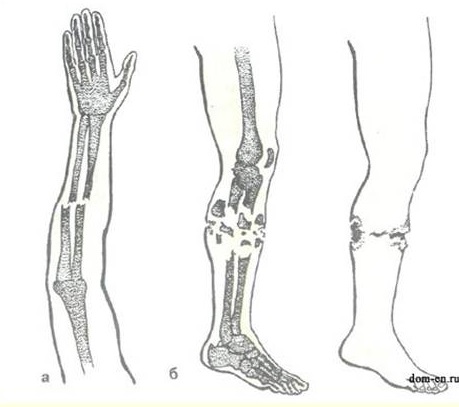 5. Дайте определение «иммобилизации» и запишите основные принципы:________________________________________________________________________________________________________________________________________________________________________________________________________________________________________________________________________________________________________________________________________________________________________________________________________________6. Запишите основные принципы оказания первой помощи при синдроме длительного сдавливания:________________________________________________________________________________________________________________________________________________________________________________________________________________________________________________________________________________________________________________________________________________________________________________________________________________________________________________________________________________________________________________________________________________________________________________7. Заполните таблицу:8. На данном рисунке запишите наиболее типичные места прижатия артерий.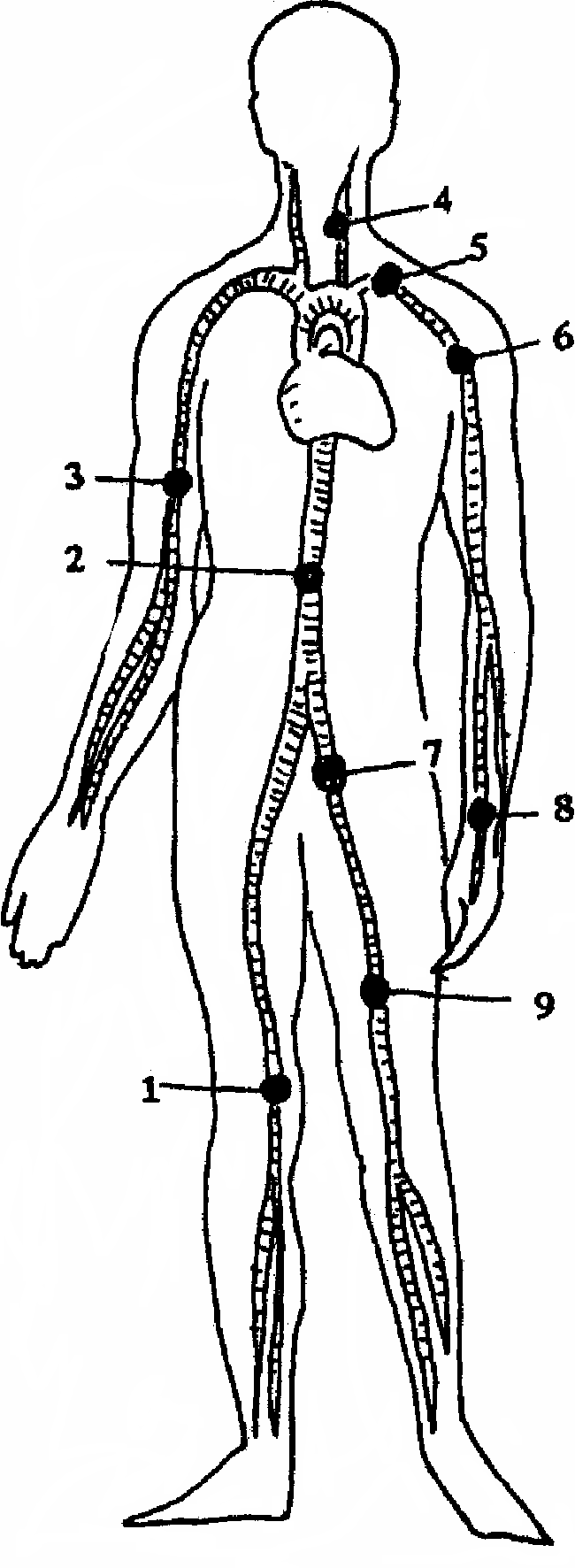 Оценка:________Дата проверки:____________Подпись преподавателя:___________ТЕМА 29. ПЕРВАЯ МЕДИЦИНСКАЯ ПОМОЩЬ ПРИ ОСТРОЙ СЕРДЕЧНОЙ НЕДОСТАТОЧНОСТИ И ИНСУЛЬТЕ. ПЕРВАЯ МЕДИЦИНСКАЯ ПОМОЩЬ ПРИ ОСТАНОВКЕ СЕРДЦАДайте определение:Обморок - _______________________________________________________________________________________________________________________________________________________________________________________________________________________Закончите предложение:Мероприятия по оживлению в период клинической смерти называют _________________________________________________________________Дайте определение клинической смерти и запишите время благоприятное для реанимации и сохранения человека без потери его интеллекта.________________________________________________________________________________________________________________________________________________________________________________________________________________________________________________________________________________________________________________________________Перечислите все ответы в нужной последовательности:1. При оказании помощи после 30 движений непрямого массажа сердца сделать 2 «вдоха» ИВЛ. 2. При отсутствии сознания, дыхания, реакции зрачков на свет, роговичного рефлекса и пульсаций на сонной артерии уложить пострадавшего на спину на жесткую поверхность, освободить грудную клетку, расстегнуть пояс.3. Быстро прекратить нажатие, чтобы грудная клетка расправилась и в сердце поступила новая порция крови из приносящих сосудов.4.  Поднять ноги больного в вертикальное положение и держать их приподнятыми в течение 5-15 секунд (венозный возврат крови к сердцу).5.   Зажать нос, захватить подбородок пострадавшего и сделать максимальный выдох ему в рот или нос (можно через платок). Грудь пациента должна подниматься. Сделать 2-3 «вдоха» в пострадавшего.6. Немедленно приступить к непрямому массажу сердца. Ваши руки и пальцы — прямые, локти должны быть выпрямлены, не сгибаться во время движений. Надавливания производятся за счет веса тела, а не силы рук. Правильное положение рук: большой палец направлен на голову (на ноги) пострадавшего. Частота — 60-70 раз в минуту. Грудина пострадавшего должна смещаться к позвоночнику на 3-4 см (только при этом условии кровь выбрасывается в большой и малый круги кровообращения).7. Продолжать реанимацию до прибытия врачей, появления самостоятельного сердцебиения и дыхания или признаков биологической смерти. 8.   Для проведения ИВЛ очистить ротовую полость пальцем с помощью марли или носового платка, подложить под плечи плоский жесткий предмет и выдвинуть нижнюю челюсть.________________________________________________________________Вставьте в предложение пропущенные  значения:а) проведение непрямого массажа сердца проводят с ритмом ______  надавливаний в минуту,б) проведение искусственного дыхания методом «рот в рот» проводят _____ дыхательных движений в минуту,г) реанимацию проводят в течение первых _____ минут,6. Выберите по одному верному ответу из предложенных тестов. Ответы оформите в таблиц:№1.  До истечения какого времени человека, находящегося в состоянии клинической смерти, еще можно спасти?а) любого,б) 5 минут,в) 15 минут,г) 10 минут.№2. С какой ритмичностью должен осуществляться непрямой массаж сердца?а) 20 нажатий в минуту,б) 40 нажатий в минуту,в) 60 нажатий в минуту,г) 100 нажатий в минуту.№3. Назовите основную цель реанимации:а) восстановление работы мозга,б) восстановление двигательной активности человека,в) восстановление аппетита,г) восстановление речи пострадавшего.№4. Не менее какого времени необходимо проводить реанимацию при отсутствии признаков ее эффективности?а) 5-10 минут,б) 10-15 минут,в) пока человек не начнет разговаривать и самостоятельно двигаться,г) не менее 30-40 минут.№5. Когда проводится искусственная вентиляция легких методом «рот в нос»?а) если брезгуете делать искусственное дыхание в рот.б) когда невозможно открыть рот пострадавшему, поскольку у него сломана челюсть, имеются сильные повреждения нижних отделов лица.в) если об этом просят прохожие.г) если считаете нужным делать только так.№6. Проведение искусственной вентиляции легких в сочетании с наружным массажем сердца осуществляется при:а) потере пострадавшим сознания.б) состоянии клинической смерти (остановка сердца, дыхания).в) сильном кровотечении, г) наличии травм головы.7.  Выберите правильные действия и их очередность.Пострадавшему необходимо сделать непрямой массаж сердца:а.  На область сердца положить разом две ладони, при этом пальцы рук должны быть разжаты.б.  Поочередно надавливать на грудину сначала правой, потом левой ладонью.в.  Положить пострадавшего на кровать или на диван и встать от него с левой стороны.г. Положить пострадавшего на ровную твердую поверхность.д. Встать на колени с левой стороны от пострадавшего (если пострадавший лежит на полу) параллельно его тела.е. В точку прекардиального удара положить ладони (наиболее выпуклую их часть) одна на другую, пальцы должны быть приподняты, большие пальцы должны смотреть в разные стороны.ж. Давить на грудину полусогнутыми пальцами.з.  Давить руками поочередно ритмично через каждые 2-3 с.и. Давить на грудь только прямыми руками, используя вес тела.к. Ладони не отрывать от грудины пострадавшего, каждое следующее движение производить после того, как грудная клетка вернется в исходное положение._______________________________________________________________8. Перечислите основные симптомы, которые свидетельствуют об эффективности непрямого массажа сердца.____________________________________________________________________________________________________________________________________________________________________________________________________________________________________________________________________________9. Кратко охарактеризуйте безопасное положение пострадавшего, находящегося в бессознательном состоянии при наличии дыхания и сердечной деятельности.___________________________________________________________________________________________________________________________________________________________________________________________________________________________________________________________________________________________________________________________________________________________________________________________________________________________________________________________________________________________________________________________________________________________________________________________________________________________Оценка:________Дата проверки:____________Подпись преподавателя:___________ТЕМА 30. ОСНОВНЫЕ ИНФЕКЦИОННЫЕ БОЛЕЗНИ, ИХ КЛАССИФИКАЦИЯ И ПРОФИЛАКТИКА1. Дайте определение:Инфекционные (заразные болезни) - ________________________________________________________________________________________________________________________________________________________________________________________________________________________________________________________________________________________________Эпидемический (эпизоотический, эпифитотический) процесс - _________________________________________________________________________________________________________________________________________________________________________________________________________________________________________________________________________________________________________________________________________________________________________________________________________________________________________________________________________________________________________________________________________________________________________________________________________________________________________________________________________________________Венерические болезни - ____________________________________________________________________________________________________________________________________________________________________________________________________________________________2.  Перечислите взаимодействующие звенья из которых состоит процесс распространения инфекционных болезней:________________________________________________________________________________________________________________________________________________________________________________________________________________________________________________3. Заполните таблицу:4. Опишите мероприятия по профилактике инфекционных заболеваний:________________________________________________________________________________________________________________________________________________________________________________________________________________________________________________________________________________________________________________________________________________________________________________________________________________________________________________________________________________________________________________________________________________________________________________________________________________________________________________________________________________________________________________________________________________________________________________________________________________________________5. Перечислите инфекционные заболевания, которые передаются половым путем:__________________________________________________________________________________________________________________________________________________________________________________________________________________________________________________________________________________________________________________________________________________________________________________________________________________________________________________________________________________________________________________________________________________________________________________________________________________________________________________________________________________________________________________________________________________________________________________________________________________________________________________________________________________________________________________________________________________________________________________________________________________________________________________________________________________________________________________________________________________________ Оценка:________Дата проверки:____________Подпись преподавателя:___________РЕКОМЕНДУЕМАЯ ЛИТЕРАТУРА:1. Косолапова Н.В., Прокопенко Н.А. Основы безопасности жизнедеятельности: учебник для сред. проф. образования. — М., 2015.с.2. Основы безопасности жизнедеятельности.11кл.: учебник для общеобразовательных учреждений/ М.П.Фролов, Е.Н.Литвинов, А.Т.Смирнов и др.; под ред. Ю.Л.Воробьева -М.; АСТ:Астрель,2005.3. Основы безопасности жизнедеятельности. 10 кл.: учебник для общеобразовательных учреждений/ М.П.Фролов, Е.Н.Литвинов, А.Т.Смирнов и др.; под ред. Ю.Л.Воробьева -М.; АСТ:Астрель,2005.4. Гражданский кодекс РФ (Ч. 2) (утвержден Федеральным законом от 26.01.96 № 14-ФЗ) (в ред. от 14.06.2012) // СЗ РФ. — 1996. — № 5 (Ч. 2). — Ст. 410. ред. от  05.06.2012) // СЗ РФ. — 2001. — № 49. — Ст. 4552.5. Гражданский кодекс РФ (Ч. 4) (утвержден Федеральным законом от 18.12.06 № 230-ФЗ) (в ред. от 08.12.2011) // СЗ РФ. — 2006. — № 52 (Ч. 1). — Ст. 5496.6. Семейный кодекс Российской Федерации (утвержден Федеральным законом от 29.12.1995 № 223-ФЗ) (в ред. от 12.11.2012) // СЗ РФ. — 1996. — № 1. — Ст. 16.7. Уголовный кодекс Российской Федерации (утвержден Федеральным законом от 13.06.1996 № 63-ФЗ) (в ред. от 07.12.2011 ; с изм. и доп., вступающими в силу с 05.04.2013) // СЗ РФ. —1996. — № 25. — Ст. 2954.8. Федеральный закон от 28.03.1998 № 53-ФЗ «О воинской обязанности и военной службе» (в ред. от 04.03.2013, с изм. от 21.03.1013) // СЗ РФ. — 1998. — № 13. — Ст. 1475.9. Федеральный закон от 21.12.1994 № 68-ФЗ «О защите населения и территорий от чрезвычайных ситуаций природного и техногенного характера» (в ред. от 11.02.2013) // СЗ РФ. —1994. — № 35. — Ст. 3648.10. Федеральный закон от 21.07.1997 № 116-ФЗ «О промышленной безопасности опасных производственных объектов» (в ред. от 04.03.2013) // СЗ РФ. — 1997. — № 30. — Ст. 3588.11. Федеральный закон от 25.07.2002 № 113-ФЗ «Об альтернативной  гражданской службе» (в ред. от 30.11.2011) // СЗ РФ. — 2002. — № 30. — Ст. 3030.12. Федеральный закон от 31.05.1996 № 61-ФЗ «Об обороне» (в ред. от 05.04.2013) // СЗ РФ. — 1996. — № 23. — Ст. 2750.13. Федеральный закон от 10.01.2002 № 7-ФЗ «Об охране окружающей среды» (в ред. От 25.06.2012, с изм. от 05.03.2013) // СЗ РФ. — 2002. — № 2. — Ст. 133.14. Федеральный закон от 21.11.2011 № 323-ФЗ «Об основах охраны здоровья граждан в Российской Федерации» (в ред. от 25.06.2012) // СЗ РФ. — 2011. — N 48. — Ст. 6724.15. Указ Президента РФ от 05.02.2010 № 146 «О Военной доктрине Российской Федерации» // СЗ РФ. — 2010. — № 7. — Ст. 724.16. Постановление Правительства РФ от 30.12.2003 № 794 «О единой государственной системе предупреждения и ликвидации чрезвычайных ситуаций.Интернет-ресурсы:www.mchs.gov.ru (сайт МЧС РФ). www.mvd.ru (сайт МВД РФ). www.mil.ru (сайт Минобороны). www.fsb.ru (сайт ФСБ РФ). www.dic.academic.ru (Академик. Словари и энциклопедии).    www.booksgid.com (Воокs Gid. Электронная библиотека).www.globalteka.ru/index.html (Глобалтека. Глобальная библиотека научных ресурсов). www.window.edu.ru (Единое окно доступа к образовательным ресурсам). www.iprbookshop.ru (Электронно-библиотечная система IPRbooks). www.school.edu.ru/default.asp (Российский образовательный портал. Доступность, качество, эффективность).www.ru/book (Электронная библиотечная система).www.pobediteli.ru (проект «ПОБЕДИТЕЛИ: Солдаты Великой войны»).   www.monino.ru (Музей Военно-Воздушных Сил).www.simvolika.rsl.ru (Государственные сиФакторы, влияющие на здоровьеУдельный вес фактораФакторы рискаБиологические факторы (наследственность)Окружающая среда (природная, техногенная, социальная)Служба здоровьяИндивидуальный образ жизни123ЖенщинаМужчина1234Вид ЧСЗона распространенияЧисло пострадавшихМатериальный ущербЛокальныеМуниципальныеМежмуниципальныеРегиональныеМежрегиональныеФедеральные12345671234561231231234567891234123по назначениюместу расположениясрокам строительствазащитным свойствамМалого объемаСреднего объемаБольшого объемаМалого объемаСреднего объемаБольшого объема12341231234567123456123456712345612345612341231234123412345678123451234561234512345678910111213141516171234567123456СоставыВоинские званияВоинские званияВоинские званияСоставывойсковыекорабельныеЗнаки различия(погоны)СолдатыМатросыСержантыСтаршиныПрапорщикиМичманыМладшие ОфицерыСтаршие офицерыВысшие офицеры12312341212345123123451234512345671.2.3.4.5.6.7.8.1.2.3.4.5.6.7.1.2.3.ВидкровотеченияПризнакиСпособы остановкиНомер теста №1№2№3№4№5№6Правильный ответГруппа инфекционных заболеванийКраткая характеристикаИнфекции входящие в группуКишечные (фекально - оральные)инфекцииИнфекции дыхательных путей, или воздушно - капельные инфекцииКровяные, или трансмиссивные инфекцииЗоонозные инфекцииКонтактно - бытовые инфекции